	В соответствии с Федеральным законом от 06.10.2003 N 131-ФЗ "Об общих принципах организации местного самоуправления в Российской Федерации", статьей 39 Градостроительного кодекса Российской Федерации, Уставом муниципального образования Соль-Илецкий городской округ, принимая во внимание рекомендации комиссии по землепользованию и застройки муниципального образования Соль-Илецкий городской округ по проведенным общественным обсуждениям по выдаче разрешения на условно разрешенный вид использования земельного участка от 12.08.2019 года, постановляю:	1. Выдать разрешение на условно разрешенный вид использования «Сельскохозяйственное использование» код 1.0 (Ведение сельского хозяйства. Содержание данного вида разрешенного использования включает в себя содержание видов разрешенного использования с кодами 1.1-1.18, в том числе размещение зданий и сооружений, используемых для хранения и переработки сельскохозяйственной продукции) согласно приказу от 01.09.2014 г. N 540 «Об утверждении классификатора видов разрешенного использования земельных участков» земельному участку с кадастровым номером 56:47:0403002:187, расположенного по адресу: Оренбургская область, Соль-Илецкий городской округ, г.Соль-Илецк.2. Контроль за исполнением настоящего постановления возложить на первого заместителя главы администрации городского округа - заместителя главы администрации городского округа по строительству, транспорту, благоустройству и ЖКХ Вдовкина В.П.         3. Постановление вступает в силу после его официального опубликования (обнародования).Глава муниципального образования Соль-Илецкий городской округ                                                         А.А.КузьминВерноВедущий специалисторганизационного отдела                                                               Е.В.ТелушкинаРазослано: прокуратура, организационный отдел, отдел по строительству, транспорту, ЖКХ, дорожному хозяйству, газификации, отдел архитектуры, градостроительства и земельных отношений.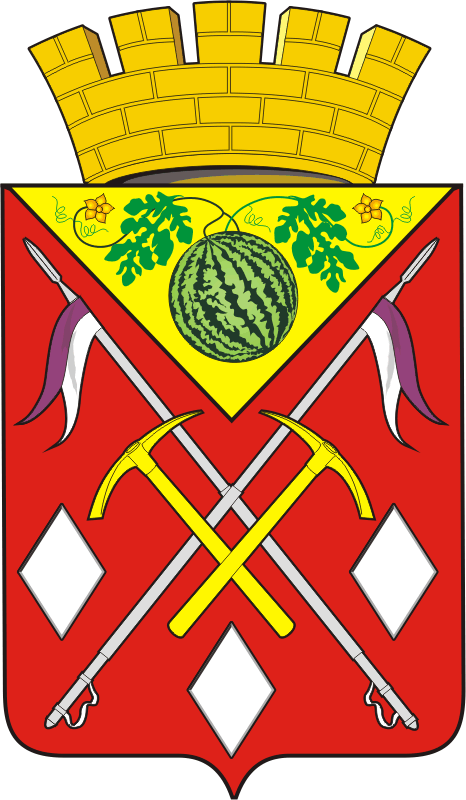 АДМИНИСТРАЦИЯМУНИЦИПАЛЬНОГО ОБРАЗОВАНИЯСОЛЬ-ИЛЕЦКИЙ ГОРОДСКОЙ ОКРУГОРЕНБУРГСКОЙ ОБЛАСТИПОСТАНОВЛЕНИЕ20.08.2019  № 1737-пО выдаче  разрешения на условно                                                                                               разрешенный вид использования земельного участка с кадастровымномером 56:47:0403002:187